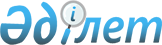 “2020 – 2022 жылдарға арналған Еңбек ауылдық округінің бюджеті туралы” Жалағаш аудандық мәслихатының 2019 жылғы 27 желтоқсандағы №51-7 шешіміне өзгерістер енгізу туралы
					
			Мерзімі біткен
			
			
		
					Қызылорда облысы Жалағаш аудандық мәслихатының 2020 жылғы 25 мамырдағы № 57-9 шешімі. Қызылорда облысының Әділет департаментінде 2020 жылғы 28 мамырда № 7488 болып тіркелді. Мерзімі біткендіктен қолданыс тоқтатылды
      “Қазақстан Республикасының Бюджет кодексі” Қазақстан Республикасының 2008 жылғы 4 желтоқсандағы Кодексінің 109-1-бабына және “Қазақстан Республикасындағы жергілікті мемлекеттік басқару және өзін-өзі басқару туралы” Қазақстан Республикасының 2001 жылғы 23 қаңтардағы Заңының 6-бабының 2-7-тармағына сәйкес Жалағаш аудандық мәслихаты ШЕШІМ ҚАБЫЛДАДЫ:
      1. “2020 – 2022 жылдарға арналған Еңбек ауылдық округінің бюджеті туралы” Жалағаш аудандық мәслихатының 2019 жылғы 27 желтоқсандағы № 51-7 шешіміне (нормативтік құқықтық актілерді мемлекеттік тіркеу Тізілімінде 7152 нөмірімен тіркелген, 2020 жылғы 14 қаңтарда “Жалағаш жаршысы” газетіне және 2020 жылғы 15 қаңтарда Қазақстан Республикасы нормативтік құқықтық актілерінің эталондық бақылау банкінде жарияланған) мынадай өзгерістер енгізілсін:
      1-тармақ жаңа редакцияда жазылсын:
      “1. 2020 – 2022 жылдарға арналған Еңбек ауылдық округінің бюджеті тиісінше осы шешімнің 1, 2 және 3-қосымшаларына сәйкес, оның ішінде 2020 жылға мынадай көлемдерде бекітілсін:
      1) кірістер – 61 282 мың теңге, оның ішінде:
      салықтық түсімдер – 2956 мың теңге; 
      салықтық емес түсімдер – 103 мың теңге; 
      негізгі капиталды сатудан түсетін түсімдер – 0; 
      трансферттер түсімдері – 58 223 мың теңге;
      2) шығындар – 62 599,7 мың теңге;
      3) таза бюджеттік кредиттеу – 0;
      бюджеттік кредиттер – 0;
      бюджеттік кредиттерді өтеу – 0;
      4) қаржы активтерімен операциялар бойынша сальдо – 0;
      қаржы активтерін сатып алу – 0;
      мемлекеттің қаржы активтерін сатудан түсетін түсімдер – 0;
      5) бюджет тапшылығы (профициті) – 0;
      6) бюджет тапшылығын қаржыландыру (профицитін пайдалану) – 0;
      қарыздар түсімі – 0;
      қарыздарды өтеу – 0;
      бюджет қаражатының пайдаланылатын қалдықтары – 1317,7 мың теңге.”.
      Көрсетілген шешімнің 1-қосымшасы осы шешімнің қосымшасына сәйкес жаңа редакцияда жазылсын.
      2. Осы шешім 2020 жылғы 1 қаңтардан бастап қолданысқа енгізіледі және ресми жариялауға жатады.  2020 жылға арналған Еңбек ауылдық округінің бюджеті
					© 2012. Қазақстан Республикасы Әділет министрлігінің «Қазақстан Республикасының Заңнама және құқықтық ақпарат институты» ШЖҚ РМК
				
      Жалағаш аудандық мәслихатының57-сессиясының төрағасы, Жалағашаудандық мәслихатының хатшысы

М. Еспанов
Жалағаш аудандық мәслихатының
2020 жылғы 25 мамыры
№ 57-9 шешіміне қосымшаЖалағаш аудандық мәслихатының
2019 жылғы 27 желтоқсандағы
№ 51-7 шешіміне 1-қосымша
Санаты 
Санаты 
Санаты 
Санаты 
Сомасы,
мың теңге
Сыныбы 
Сыныбы 
Сыныбы 
Сомасы,
мың теңге
Кіші сыныбы
Кіші сыныбы
Сомасы,
мың теңге
Атауы
Сомасы,
мың теңге
Кірістер 
61 282
1
Салықтық түсiмдер
2956
01
Табыс салығы
185
2
Жеке табыс салығы
185
04
Меншiкке салынатын салықтар
2771
1
Мүлiкке салынатын салықтар
27
3
Жер салығы
65
4
Көлiк кұралдарына салынатын салық
2679
2
Салықтық емес түсiмдер
103
06
Басқа да салықтық емес түсiмдер
103
1
Басқа да салықтық емес түсiмдер
103
3
Негізгі капиталды сатудан түсетін түсімдер
0
01
Мемлекеттік мекемелерге бекітілген мемлекеттік мүлікті сату
0
1
Мемлекеттік мекемелерге бекітілген мемлекеттік мүлікті сату
0
4
Трансферттердің түсімдері
58 223
02
Мемлекеттік басқарудың жоғарғы тұрған органдарынан түсетін трансферттер
58223
3
Аудандардың (облыстық маңызы бар қаланың) бюджетінен трансферттер
58223
Функционалдық топ
Функционалдық топ
Функционалдық топ
Функционалдық топ
Сомасы, мың теңге
Бюджеттік бағдарламалардың әкімшісі
Бюджеттік бағдарламалардың әкімшісі
Бюджеттік бағдарламалардың әкімшісі
Сомасы, мың теңге
Бағдарлама 
Бағдарлама 
Сомасы, мың теңге
Атауы
Сомасы, мың теңге
Шығындар
62 599,7
01
Жалпы сипаттағы мемлекеттiк қызметтер 
25 675
124
Аудандық маңызы бар қала, ауыл, кент, ауылдық округ әкімінің аппараты 
25675
001
Аудандық маңызы бар қала, ауыл, кент, ауылдық округ әкімінің қызметін қамтамасыз ету жөніндегі қызметтер
25675
06
Әлеуметтiк көмек және әлеуметтiк қамсыздандыру
2 284
124
Аудандық маңызы бар қала, ауыл, кент, ауылдық округ әкімінің аппараты 
2284
003
Мұқтаж азаматтарға үйде әлеуметтiк көмек көрсету
2284
07
Тұрғын үй-коммуналдық шаруашылық
2 402,7
124
Аудандық маңызы бар қала, ауыл, кент, ауылдық округ әкімінің аппараты 
2402,7
008
Елді мекендердегі көшелерді жарықтандыру
909,7
009
Елдi мекендердiң санитариясын қамтамасыз ету
754
011
Елді мекендерді абаттандыру мен көгалдандыру 
739
08
Мәдениет, спорт, туризм және ақпараттык кеңістік
23 103
124
Аудандық маңызы бар қала, ауыл, кент, ауылдық округ әкімінің аппараты 
23103
006
Жергілікті деңгейде мәдени-демалыс жұмысын қолдау
23103
13
Басқалар 
7 461
124
Аудандық маңызы бар қала, ауыл, кент, ауылдық округ әкімінің аппараты 
7461
040
Өңірлерді дамытудың 2025 жылға дейінгі бағдарламасы шеңберінде өңірлерді экономикалық дамытуға жәрдемдесу бойынша шараларды іске асыруға ауылдық елді мекендерді жайластыруды шешуге арналған іс-шараларды іске асыру
7461
15
Трансферттер
1674
124
Аудандық маңызы бар қала, ауыл, кент, ауылдық округ әкімінің аппараты
1674
051
Заңнаманы өзгертуге байланысты жоғары тұрған бюджеттің шығындарын өтеуге төменгі тұрған бюджеттен ағымдағы нысаналы трансферттер
1674
Бюджет тапшылығы (профициті)
0
Бюджет тапшылығын қаржыландыру (профицитін пайдалану)
0
8
Бюджет қаражатының пайдаланылатын қалдықтары
1317,7
1
Бюджет қаражатының бос қалдықтары
1317,7